PROČITAJ TEKST I ODGOVORE NAPIŠI U BILJEŽNICU.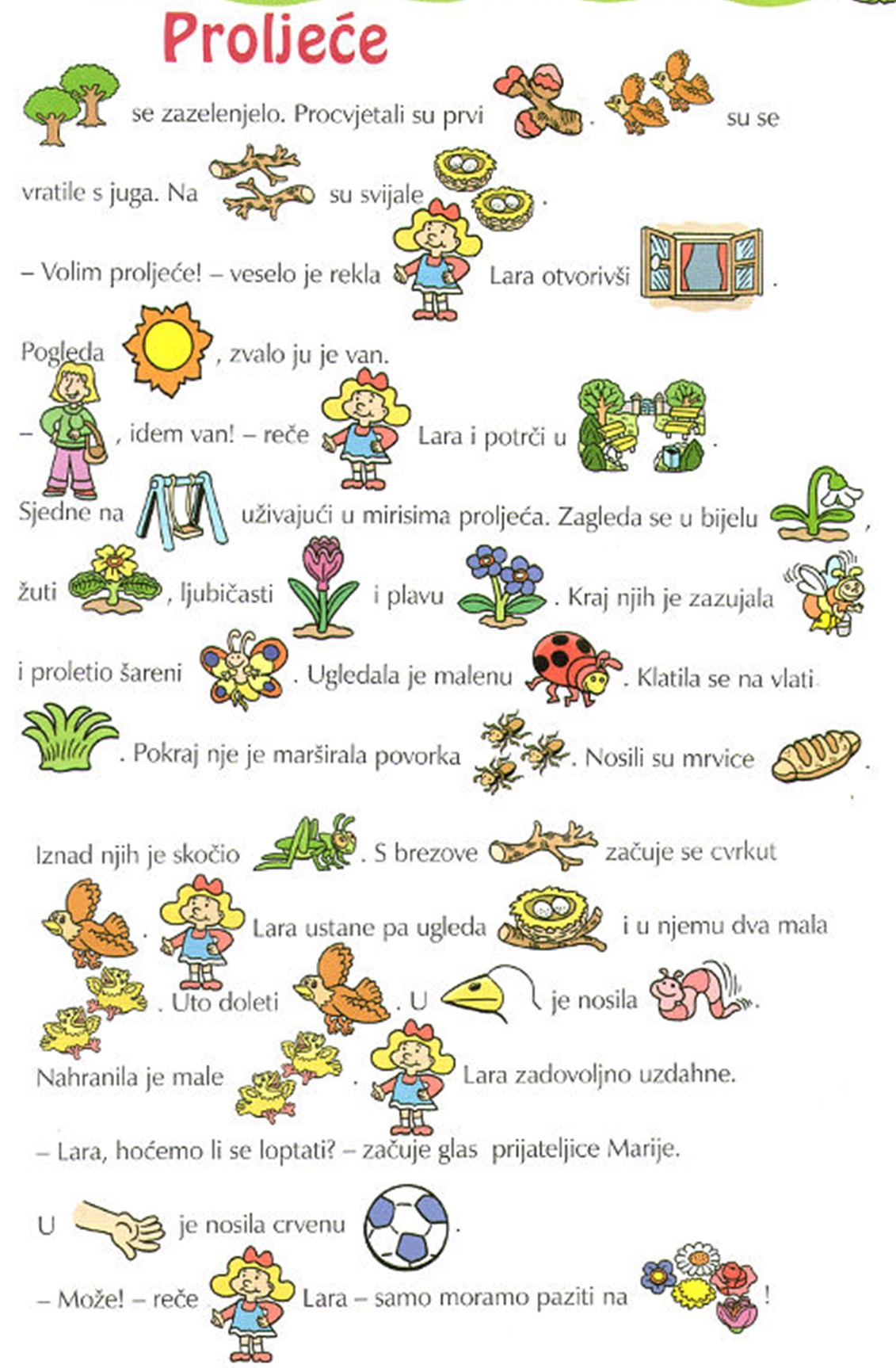 1. KOJE GODIŠNJE DOBA JE STIGLO? NAPIŠI.__________________________________________________2. ŠTO JE ZAZELENJELO? NAPIŠI.DRVEĆE		      CVIJEĆE			PTICE3. ŠTO JE PROCVJETALO? NAPIŠI.PUPOLJCI 			RUŽE			PTICE4. TKO SE VRATIO S JUGA? NAPIŠI.__________________________________________________5. ŠTO SU RADILE PTICE NA GRANAMA? NACRTAJ.6. TKO JE DJEVOJČICU LARU ZVAO VAN? NAPIŠI.DJEČAK MARKO			SUNCE				PTICE7. GDJE JE LARA OTRČALA? NAPIŠI.__________________________________________________